Zarządzenie Nr 10/2019
Wójta Gminy Nowe Piekuty
z dnia 14 lutego 2019 rokuw sprawie ustalenia terminów przeprowadzania postępowania rekrutacyjnego oraz postępowania uzupełniającego na rok szkolny 2019/2020 do punktów przedszkolnych, oddziałów przedszkolnych w szkołach podstawowych i klas pierwszych w szkołach podstawowych prowadzonych przez Gminę Nowe PiekutyNa podst. art. 30 ust. 1 ustawy z dnia 8 marca 1990 roku o samorządzie gminnym ( Dz.U z 2018 r. poz. 994 z późn.zm.), art. 154 ust 1 pkt 1 w związku z art. 29 ust. 2 pkt 2 ustawy z dnia 14 grudnia 2016 roku Prawo oświatowe ( Dz. U z 2018 poz. 996 z późn.zm.) zarządza się , co następuje:§1     Ustala się terminy postępowania rekrutacyjnego oraz postępowania uzupełniającego na rok szkolny 2019/2020 a także terminy składania dokumentów do punktów przedszkolnych i oddziałów przedszkolnych w szkołach podstawowych - zgodnie z załącznikiem nr 1 do zarządzenia.Ustala się terminy postępowania rekrutacyjnego oraz postępowania uzupełniającego na rok szkolny 2019/2020, a także terminy składania dokumentów do klas pierwszych szkół podstawowych - zgodnie z załącznikiem nr 2 do zarządzenia.Wzór wniosku dot. ust 1 i 2 i wzór oświadczeń potwierdzających dane kryterium przyjęcia dziecka do punktu przedszkolnego, oddziału przedszkolnego i klasy pierwszej szkoły podstawowej opracują Dyrektorzy Szkół.§2Wykonanie Zarządzenia powierza się Dyrektorom Szkół Podstawowych prowadzonych przez Gminę Nowe Piekuty.§3Zarządzenie wchodzi w życie z dniem podjęcia i podlega ogłoszeniu na stronie BIP oraz na   tablicach ogłoszeń punktów przedszkolnych i szkół podstawowych.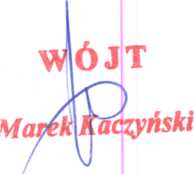 Załącznik Nr 1 do Zarządzenia Nr 10/2019 Wójta Gminy Nowe Piekuty z dnia 14 lutego 2019 r.TERMINY POSTĘPOWANIA REKRUTACYJNEGO ORAZ
POSTĘPOWANIA UZUPEŁNIAJĄCEGO, A TAKŻE TERMINY SKŁADANIA
DOKUMENTÓW DO ODDZIAŁÓW PRZEDSZKOLNYCH I INNYCH FORM
WYCHOWANIA PRZEDSZKOLNEGO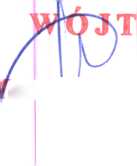 Załącznik Nr 2 do Zarządzenia Nr 10/2019 Wójta Gminy Nowe Piekuty z dnia 14 lutego 2019 r.TERMINY POSTĘPOWANIA REKRUTACYJNEGO ORAZ POSTĘPOWANIA
UZUPEŁNIAJĄCEGO, A TAKŻE TERMINY SKŁADANIA DOKUMENTÓW
DO KLAS PIERWSZYCH SZKÓŁ PODSTAWOWYCH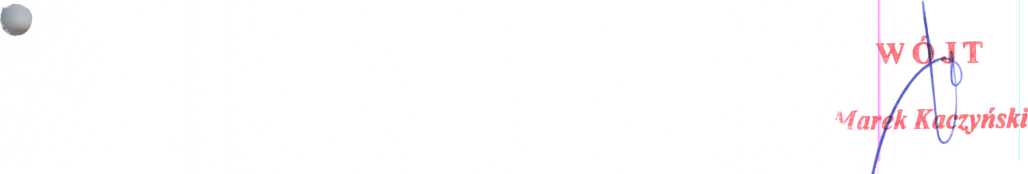 Lp.Rodzaj czynnościTerminw postępowaniu rekrutacyjnymTerminw postępowaniu uzupełniającymTerminw postępowaniu uzupełniającym12341.Składanie wniosków o przyjęcie do punktu przedszkolnego lub oddziału przedszkolnego w szkole podstawowej wraz z dokumentami potwierdzającymi spełnianie przez kandydata warunków lub kryteriów branych pod uwagę w postępowaniu rekrutacyjnym.15 luty-11 marca 2019 r. do godz. 15.308-14 czerwca 2019 r. do godz. 15008-14 czerwca 2019 r. do godz. 15002.Weryfikacja przez komisję rekrutacyjną wniosków o przyjęcie do punktu przedszkolnego lub oddziału przedszkolnego w szkole podstawowej i dokumentów potwierdzających spełnianie przez kandydata warunków lub kryteriów branych pod uwagę w postępowaniu rekrutacyjnym, w tym dokonanie przez przewodniczącego komisji rekrutacyjnej czynności, o których mowa w art. 150 ust. 7 Ustawy - Prawo oświatowe.12 marca 2019 r.16 czerwca 2019 r.16 czerwca 2019 r.3.Podanie do publicznej wiadomości przez komisję rekrutacyjną listy kandydatów zakwalifikowanych i kandydatów niezakwalifikowanych.15 marca 2019 r.19 czerwca 2019 r.19 czerwca 2019 r.4.Podanie do publicznej wiadomości przez komisję rekrutacyjną listy kandydatów przyjętych i kandydatów nieprzyjętych.31 marca 2019 r.28 czerwca 2019 r.28 czerwca 2019 r.Lp.Rodzaj czynnościTerminw postępowaniu rekrutacyjnymTerminw postępowaniu uzupełniającym22341>Złożenie wniosku o przyjęcie do klasy pierwszej szkoły podstawowej wraz z dokumentami potwierdzającymi spełnianie przez kandydata warunków lub kryteriów branych pod uwagę w postępowaniu rekrutacyjnym15 luty - 11 marca 2019 r. do godz. 15.308-14 czerwca 2019 r. do godz. 15002.Weryfikacja przez komisję rekrutacyjną wniosków o przyjęcie do klasy pierwszej szkoły podstawowej i dokumentów potwierdzających spełnianie przez kandydata warunków lub kryteriów branych pod uwagę w postępowaniu rekrutacyjnym, w tym dokonanie przez przewodniczącego komisji rekrutacyjnej czynności, o których mowa w art. 150 ust. 7 ustawy - Prawo oświatowe.12 marca 2019 r.16 czerwca 2019 r.3.Podanie do publicznej wiadomości przez komisję rekrutacyjną listy kandydatów zakwalifikowanych i kandydatów niezakwalifikowanych15 marca 2019 r.19 czerwca 2019 r.4.Podanie do publicznej wiadomości przez komisję rekrutacyjną listy kandydatów przyjętych i kandydatów nieprzyjętych31 marca 2019 r.28 czerwca 2019 r.